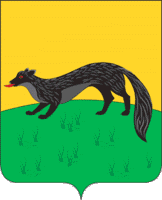 П О С Т А Н О В Л Е Н И Е администрации городского поселения -город  Богучарот «  24  »   июня  2016года  № 162                                                        г. Богучар   О содействии избирательным комиссиям в организации подготовки и проведения выборов депутатов Государственной думы Федерального собрания Российской Федерации VII созыва состоятся на территории  Российской Федерации 18 сентября 2016 года В соответствии с Федеральными законами от 06.10.2003 № 131-ФЗ «Об общих принципах организации местного самоуправления в Российской Федерации», 12.06.2002 N 67-ФЗ "Об основных гарантиях избирательных прав и права на участие в референдуме граждан Российской Федерации",  законом Воронежской области от 27.07.2007 N 87-ОЗ "Избирательный кодекс Воронежской области", в целях оказания содействия избирательным комиссиям в организации подготовки и проведения выборов депутатов Государственной  думы Федерального собрания Российской  Федерации VII созыва состоятся на территории  Российской Федерации 18 сентября 2016 года администрация городского  поселения – город Богучар  Богучарского муниципального района Воронежской области постановляет:Создать рабочую группу по оказанию содействия избирательным комиссиям в решении вопросов, связанных с подготовкой и проведением 18 сентября 2016 года выборов депутатов Государственной  думы Федерального собрания Российской  Федерации VII созыва согласно приложению 1.  Администрации    городского    поселения    -    город    Богучар    в
установленном порядке обеспечить:        2.1. Предоставление   сведений   об   избирателях   в   избирательные
комиссии для составления и уточнения списков избирателей.        2.2. Предоставление   избирательным   комиссиям   на   безвозмездной
основе помещений для работы избирательных комиссий и голосования,
хранения избирательной документации, а также выделение технологического
оборудования.        2.3.  Выделение   специально   оборудованных   мест  для  размещения
предвыборных агитационных материалов.        2.4. Наличие  государственной  атрибутики  (герб,  флаг) Российской
Федерации и Воронежской области на избирательных участках.3.    Утвердить перечень мероприятий по информированию населения о
выборах депутатов Государственной  думы Федерального собрания Российской  Федерации VII созыва согласно
приложению 2.4.       Контроль выполнения данного постановления оставляю за собой.Глава администрации городскогопоселения – город Богучар                                          И.М. НежельскийПриложение 1к постановлению администрациигородского поселения - город Богучарот « 24 » июня    2016 года №162    Состав рабочей группы по оказанию содействия избирательным комиссиям в решении вопросов, связанных с подготовкой и проведением 18 сентября 2016 года выборов депутатов Государственной  думы Федерального собрания Российской  Федерации VII созыва  Нежельский   И.М.   -   глава администрации   городского   поселения   -   город   Богучар, председатель рабочей группы;         Аксёнов С.А.   -    заместитель   главы   администрации   городского поселения - город Богучар - юрисконсульт, заместитель председателя;Члены рабочей группы:Енин В.Д.  -  директор ООО «Богучарбытсервис»; Ливада Л.А. - ведущий специалист по работе с обращениями  администрации городского поселения- город Богучар; Кузнецова Е.Н. – ведущий специалист  по делопроизводству,  жилищному контролю, вопросам ЖКХ и  муниципальному имуществу администрации городского поселения - город Богучар;Панкрат А.Ю.  - старший инспектор - юрисконсульт администрации городского поселения – город Богучар; Головинов А. Н. –   юрист ООО «Богучарбытсервис»; (по согласованию);Нежельский И.И.- заместитель директора по промышленности, транспорту, связи, ЖКХ, охране окружающей среды и благоустройству МКУ «УГХГБ»;Кобелев М.А. – депутат Совета народных депутатов городского поселения –город БогучарПриложение 2к постановлению администрации городского поселения - город Богучар от « 24 »июня2016 года №162Перечень мероприятий по информированию населенияо выборах  депутатов Государственной  думы Федерального собрания Российской  Федерации VII созыва№п/пНаименование мероприятийОтветственныйДата1Проведение организационных и информационно-разъяснительных мероприятий: семинары, заседания «круглых столов».Аксёнов С.А.Панкрат А.Ю.Май-август2Проведение мероприятий по повышению правовойкультуры с избирателями разных возрастных групп повопросам электоральной активности с привлечениемспециалистов учрежденийкультуры, образования.Аксёнов С.А.Панкрат А.Ю.Май-июнь3Организация работы «горячейлинии» телефонной связи с
	избирателями	Ливада Л.А.Нежельский И.И.Май-июнь4Разъяснение избирательного законодательства в областиинформирования и предвыборной агитации средииндивидуальныхпредпринимателей и организацийЕнин В.Д.. Головинов А.Н.Кобелев А.М.Июль-август5Проведение работы смолодёжью по информированию молодых избирателей о предстоящих выборахНежельский И.И.Панкрат А.Ю.Июнь-август6Информирование населениячерез районную газету«Сельская новь», телеканал«СИТ», официальный сайтадминистрации городскогопоселения - город Богучар опредстоящих выборахЛивада Л.А.Кузнецова Е.Н.Июнь-август7Информирование избирателейчерез общественные
организацииЛивада Л.А.Кузнецова Е.Н.Май-сентябрь8Доведение информации повыборам с помощьюпредседателей уличныхкомитетов до граждан сограниченными физическимивозможностямиЛивада Л.А.Кузнецова Е.Н.Нежельский И.И.Май-сентябрь9Организация проведения в библиотеках города встреч с молодыми избирателями,выставок «История президентства в России».Ливада Л.А.Кузнецова Е.Н.август